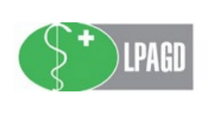 PRAŠYMASPrašau priimti mane į Lietuvos privačių akušerių ginekologų draugijos narius.Vardas, pavardė		Gimimo data		Privačios darbovietės pavadinimas		Privačios darbovietės adresas		Asmeninis mobilaus telefono numeris		Namų telefono numeris		El. paštas		Data			Parašas			